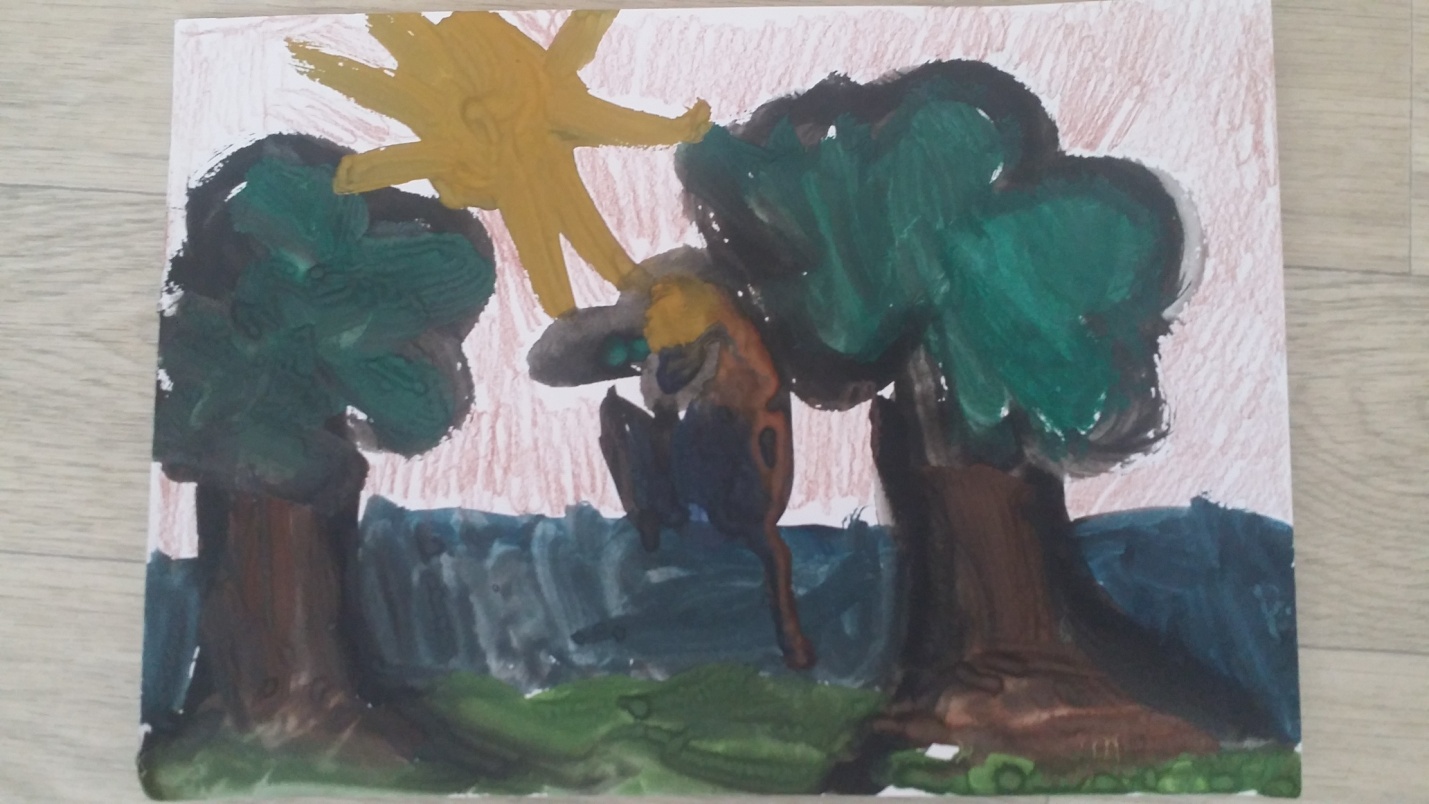 Piešinio autoriaus vardas, pavardėGrupės pavadinimasAuksė Simonavičiūtė,grupė „Dobiliukas“ Vaikų amžius5 metaiPiešinio pavadinimas„Vakaras“Įstaigos pavadinimas, adresas, el. paštas, telefonasKlaipėdos lopšelis – darželis „Linelis“, Laukininkų , 10 dlinelis@gmail.comPedagogo vardas, pavardėel. paštas, telefonasOksana Būtienė, ltevelina@yahoo.com